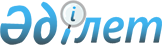 О дополнительных мерах по реконструкции и строительству аэропорта в г. АстанеПостановление Правительства Республики Казахстан от 29 июня 1998 года № 610  

      Учитывая особое значение аэропорта г. Астаны для обеспечения международных перевозок пассажиров и грузов, в целях выполнения реконструкции и строительства аэропорта в полном объеме Правительство Республики Казахстан ПОСТАНОВЛЯЕТ: 

      1. Создать Республиканское государственное предприятие на праве хозяйственного ведения "Международный аэропорт Астана". 

      2. Определить Министерство транспорта и коммуникаций Республики Казахстан органом государственного управления Республиканского государственного предприятия "Международный аэропорт Астана", а также органом, осуществляющим по отношению к нему функции субъекта права государственной собственности. 

      3. Департаменту государственного имущества и приватизации Министерства финансов Республики Казахстан в установленном законодательством порядке произвести ликвидацию акционерного общества открытого типа "Аэропорт Акмола". 

      Установить, что создаваемое Республиканское государственное предприятие "Международный аэропорт Астана", является правопреемником всех имущественных прав и обязанностей ликвидируемого акционерного общества "Аэропорт Акмола". 

      4. Министерству транспорта и коммуникаций Республики Казахстан в установленном порядке в месячный срок: 

      совместно с Департаментом государственного имущества и приватизации Министерства финансов Республики Казахстан сформировать уставной капитал Республиканского государственного предприятия "Международный аэропорт Астана", включив в него имущество, оставшееся после ликвидации акционерного общества "Аэропорт Акмола", а также взлетно-посадочную полосу и здание VIР; 

      утвердить устав Республиканского государственного предприятия "Международный аэропорт Астана" и заключить контракт с его руководителем. 

      5. Внести в некоторые решения Правительства Республики Казахстан следующие изменения и дополнения: 

      1) утратил силу постановлением Правительства РК от 05.08.2013 № 796;

      2) в постановление Правительства Республики Казахстан от 27 января 1998 года № 37 P980037_ "О передаче в коммунальную собственность г. Акмолы государственных пакетов акций акционерных обществ, занимающихся жизнеобеспечением столицы": 

      в приложении к указанному постановлению исключить строку следующего содержания: 

      "АО "Аэропорт Акмола"; 

      3) в постановление Правительства Республики Казахстан от 30 января 1998 года № 58 P980058_ "О внесении изменения и дополнения в постановления Правительства Республики Казахстан от 14 января 1997 года № 65 и от 27 января 1998 года № 37": 

      абзацы пятый, шестой, седьмой, восьмой исключить.

      Сноска. Пункт 5 с изменением, внесенным постановлением Правительства РК от 05.08.2013 № 796.

       Премьер-Министр

      Республики Казахстан
					© 2012. РГП на ПХВ «Институт законодательства и правовой информации Республики Казахстан» Министерства юстиции Республики Казахстан
				